INDICAÇÃO Nº 3581/2014Sugere ao Poder Executivo estudos para a instalação de uma pista de caminhada e de uma ciclovia na Avenida prefeito Isaias Hermínio Romano, bairro Souza Queiroz, neste município.Excelentíssimo Senhor Prefeito Municipal, Nos termos do Art. 108 do Regimento Interno desta Casa de Leis, dirijo-me a Vossa Excelência para sugerir que, por intermédio do Setor competente, que seja realizado estudos para a instalação de uma pista de caminhada na Avenida prefeito Isaias Hermínio Romano, bairro Souza Queiroz, neste município.Justificativa:                        Muitos munícipes usam a referida avenida para a prática de caminhada diária no local dividindo o espaço com outros veículos que muitas vezes não respeitam o limite de velocidade.                        Os moradores poderão encontrar naquele local uma oportunidade de prática esportiva, como atividade social, de manutenção e promoção de saúde ou como forma de ocupar seu tempo livre.Plenário “Dr. Tancredo Neves”, em 14 de novembro de 2.014.Celso Ávila-vereador-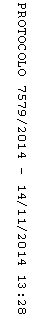 